Elburton Primary School 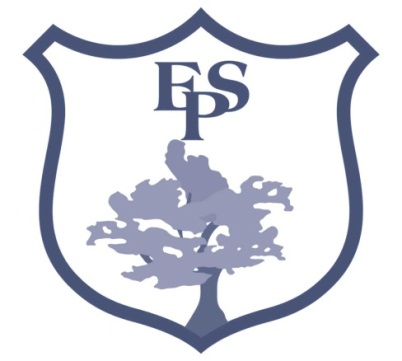 On-going – Interventions, TA training, supporting teachers, liaising with Multi-agencies, screens and checklists etcAutumnspringsummerTerm 1Term 3Term 5Annual Reviews – plot datesPupil Progress Meeting 1 with Headteacher + inform admin of SEND codes + update Intervention Excel TrackerReview provision + deployment of TAs – following PPMsPlanning meeting with E.P.SEND Review INSETSENCo ConferenceIEP Reviews meeting parents / parent consultation within parents meetingTake in SEND FoldersTrack progress of SEND pupils using Pupil TrackerMonitor IEPsMeasure impact of interventionsPupil Progress Meeting 3 with Headteacher + inform admin + update Intervention TrackerDiscuss IEPs in PPMs-school Annual Review meetings Years R, 3 and 4Send AR paperwork to Special Services  SEND Review INSETCheck transition issues Yr 6AC SENCo meetingMeasure impact of interventionsPupil Progress Meeting 3 with Headteacher and Track progress of SEND pupils and Monitor IEPs + inform admin + update Intervention Tracker Take in SEND foldersKS2 / KS3 TransitionSATsSend AR paperwork to Special Services  Measure impact of interventionsTerm 2Term 4Term 6Pupil Progress Meeting 2 with Literacy/Numeracy Subject Leaders and monitor IEPs + inform admin + update Intervention Tracker Check any Yr 6 SAT issues – disapplication / additional support / timeAC SENCo meetingMeasure impact of interventionsReview IEP targets with child and write new targets for SpringPupil Progress Meeting 4 with Literacy/Numeracy Subject Leaders and Track progress of SEND pupils + inform admin + update Intervention Tracker Meeting KS3 SENCoAC SENCo meetingSENCo ConferenceIn-school AR meetings Years 1, 2, 5, and 6.Measure impact of interventionsReview IEP targets with child and write new targets for Summer‘Need to know meeting’ with Head teacher with new teachersSEND Review INSET – whole school re: transitionIEP Reviews with parents with in parents meeting.Review IEPs with child and write IEPs for following year in end of year PPMs – share with parents in Parents EveningAC SENCo meetingSENCo ConferenceLeadership Team Review provision and deployment of TAsRe – organise SEND class files for new school yearMeasure impact of interventions + update Intervention tracker + report to governors